MoldovaMoldovaMoldovaOctober 2028October 2028October 2028October 2028MondayTuesdayWednesdayThursdayFridaySaturdaySunday12345678Wine Day910111213141516171819202122232425262728293031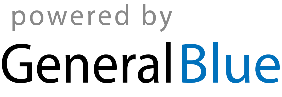 